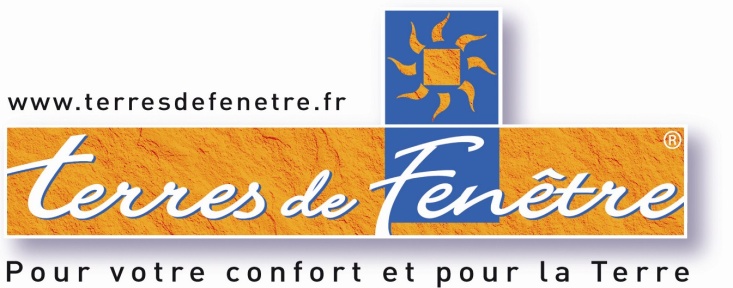 Fenêtres, Portes, Volets, Portes de garage, Portails, Isolation des combles	JEROME FACON   03/27/98/77/01                   FRANCE MENUISERIE Service administratif, technique et entrepôt – Impasse Jean-Baptiste Séraphin 59552 COURCHELETTESEmail : secretariat@terresdefenetre59.fr – SARL au capital de 8000 euros – RCS DOUAI 500 415 849 00016 – N.A.F. 454 C